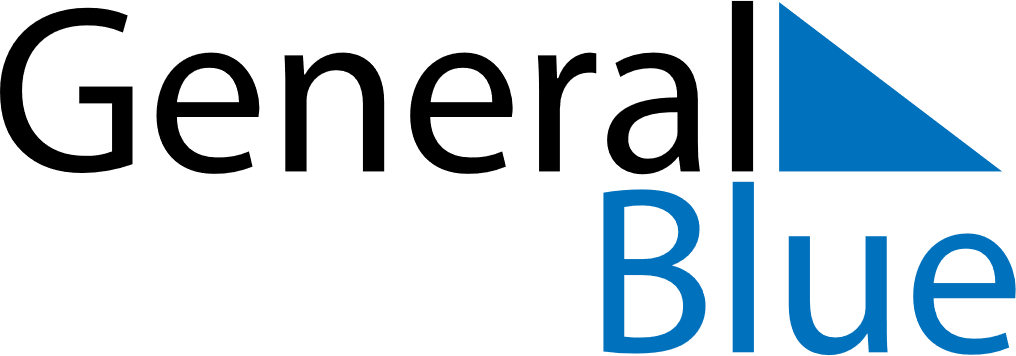 2021 – Q4Bahrain   2021 – Q4Bahrain   2021 – Q4Bahrain   2021 – Q4Bahrain   2021 – Q4Bahrain   2021 – Q4Bahrain   OctoberSundayMondayTuesdayWednesdayThursdayFridaySaturdayOctober12October3456789October10111213141516October17181920212223October24252627282930October31NovemberSundayMondayTuesdayWednesdayThursdayFridaySaturdayNovember123456November78910111213November14151617181920November21222324252627November282930NovemberDecemberSundayMondayTuesdayWednesdayThursdayFridaySaturdayDecember1234December567891011December12131415161718December19202122232425December262728293031DecemberOct 18: Birthday of Muhammad (Mawlid)Dec 16: National DayDec 17: Accession Day